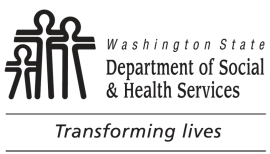 	DEVELOPMENTAL DISABILITIES ADMINISTRATION (DDA)	Inventario para la Planificación del Cliente y la Agencia (ICAP)	Inventory for Client and Agency Planning (ICAP)	DEVELOPMENTAL DISABILITIES ADMINISTRATION (DDA)	Inventario para la Planificación del Cliente y la Agencia (ICAP)	Inventory for Client and Agency Planning (ICAP)FECHA:       	NOMBRE Y DIRECCIÓN DEL CLIENTE / SOLICITANTE	  NOMBRE Y DIRECCIÓN DEL REPRESENTANTEFECHA:       	NOMBRE Y DIRECCIÓN DEL CLIENTE / SOLICITANTE	  NOMBRE Y DIRECCIÓN DEL REPRESENTANTEFECHA:       	NOMBRE Y DIRECCIÓN DEL CLIENTE / SOLICITANTE	  NOMBRE Y DIRECCIÓN DEL REPRESENTANTEDOBLE AQUÍ PARA SOBRE CON VENTANA.DOBLE AQUÍ PARA SOBRE CON VENTANA.Estimado(a)      :La Administración de Discapacidades del Desarrollo (DDA) ha determinado que se requiere un Inventario para la Planificación del Cliente y la Agencia (ICAP) para realizar una determinación o re-determinación de elegibilidad.  El ICAP es una escala de valoración de las habilidades de adaptación, y actualmente no hay una puntuación de pruebas adaptativas en su expediente.Se le envían los siguientes documentos para explicarle los requisitos y el procedimiento de evaluación del ICAP.WAC de 388-823-0910 a 388-823-0940Instrucciones de llenado del ICAPConsentimiento Informado por la Administración del ICAP (DSHS 10-329)Por favor llámeme al       para programar una cita. Usted necesitará a alguien a quien conozca al menos por tres (3) meses, de una manera cotidiana.  Si no tengo noticias de usted para el      , la decisión sobre su elegibilidad se basará en la información que hayamos recibido.Puede solicitar una copia completa de las reglas estatales que rigen la elegibilidad (WAC 388-823) o consultarlas en línea en https://www.dshs.wa.gov/dda/consumers-and-families/eligibility. Espero tener noticias suyas.Atentamente, NOMBRE	NÚMERO TELEFÓNICO	DIRECCIÓN DE CORREO ELECTRÓNICOAnexoscc: Representante/Tutor LegalEstimado(a)      :La Administración de Discapacidades del Desarrollo (DDA) ha determinado que se requiere un Inventario para la Planificación del Cliente y la Agencia (ICAP) para realizar una determinación o re-determinación de elegibilidad.  El ICAP es una escala de valoración de las habilidades de adaptación, y actualmente no hay una puntuación de pruebas adaptativas en su expediente.Se le envían los siguientes documentos para explicarle los requisitos y el procedimiento de evaluación del ICAP.WAC de 388-823-0910 a 388-823-0940Instrucciones de llenado del ICAPConsentimiento Informado por la Administración del ICAP (DSHS 10-329)Por favor llámeme al       para programar una cita. Usted necesitará a alguien a quien conozca al menos por tres (3) meses, de una manera cotidiana.  Si no tengo noticias de usted para el      , la decisión sobre su elegibilidad se basará en la información que hayamos recibido.Puede solicitar una copia completa de las reglas estatales que rigen la elegibilidad (WAC 388-823) o consultarlas en línea en https://www.dshs.wa.gov/dda/consumers-and-families/eligibility. Espero tener noticias suyas.Atentamente, NOMBRE	NÚMERO TELEFÓNICO	DIRECCIÓN DE CORREO ELECTRÓNICOAnexoscc: Representante/Tutor LegalEstimado(a)      :La Administración de Discapacidades del Desarrollo (DDA) ha determinado que se requiere un Inventario para la Planificación del Cliente y la Agencia (ICAP) para realizar una determinación o re-determinación de elegibilidad.  El ICAP es una escala de valoración de las habilidades de adaptación, y actualmente no hay una puntuación de pruebas adaptativas en su expediente.Se le envían los siguientes documentos para explicarle los requisitos y el procedimiento de evaluación del ICAP.WAC de 388-823-0910 a 388-823-0940Instrucciones de llenado del ICAPConsentimiento Informado por la Administración del ICAP (DSHS 10-329)Por favor llámeme al       para programar una cita. Usted necesitará a alguien a quien conozca al menos por tres (3) meses, de una manera cotidiana.  Si no tengo noticias de usted para el      , la decisión sobre su elegibilidad se basará en la información que hayamos recibido.Puede solicitar una copia completa de las reglas estatales que rigen la elegibilidad (WAC 388-823) o consultarlas en línea en https://www.dshs.wa.gov/dda/consumers-and-families/eligibility. Espero tener noticias suyas.Atentamente, NOMBRE	NÚMERO TELEFÓNICO	DIRECCIÓN DE CORREO ELECTRÓNICOAnexoscc: Representante/Tutor Legal